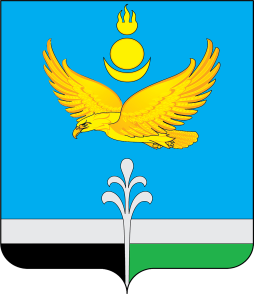 РОССИЙСКАЯ ФЕДЕРАЦИЯИРКУТСКАЯ ОБЛАСТЬНУКУТСКИЙ РАЙОНАДМИНИСТРАЦИЯМУНИЦИПАЛЬНОГО ОБРАЗОВАНИЯ «НУКУТСКИЙ РАЙОН»ПОСТАНОВЛЕНИЕ 15 февраля 2024                                                   № 68                                          п. НовонукутскийОб утверждении Положения «Об Общественном совете по наградампри мэре муниципального образования«Нукутский район»»В целях осуществления единой политики в области наград и почетных званий Российской Федерации, наград Иркутской области и почетных званий Иркутской области, наград муниципального образования «Нукутский район», руководствуясь ст. 16 Федерального закона от 06.10.2003 № 131-ФЗ «Об общих принципах организации местного самоуправления в Российской Федерации», Указом Президента Российской Федерации «О мерах по совершенствованию государственной наградной системы Российской Федерации» от 07.09.2010 № 1099, Законом Иркутской области от 24 декабря 2010 года № 141-ОЗ «О наградах Иркутской области и почетных званиях Иркутской области», ст. 35 Устава муниципального образования «Нукутский район», АдминистрацияПОСТАНОВЛЯЕТ:1. Утвердить Положение об Общественном совете по наградам при мэре муниципального образования «Нукутский район»  (Приложение № 1).2. Утвердить состав Общественного совета по наградам при мэре муниципального образования «Нукутский район» (Приложение № 2).3. Считать утратившим силу постановление Администрации муниципального образования «Нукутский район» от 10.04.2012 № 174 «Об утверждении Положения о Совете по наградам при мэре муниципального образования «Нукутский район».4. Опубликовать настоящее постановление в печатном издании «Официальный курьер» и разместить на официальном сайте муниципального образования «Нукутский район».          5.  Контроль за исполнением настоящего постановления оставляю за собой.   Мэр                                                                                                                  А.М. ПлатохоновПоложениеоб Общественном совете по наградам при мэремуниципального образования «Нукутский район»1. Общественный совет по наградам при мэре муниципального образования  «Нукутский район» (далее - Совет по наградам) является консультативно-совещательным органом и формируется для предварительного рассмотрения вопросов, связанных с представлением государственными наградами Российской Федерации, наградами Иркутской области, наградами муниципального образования «Нукутский район».2. Члены Совета по наградам осуществляют свои полномочия на неосвобожденной основе, совмещая деятельность в совете по наградам с выполнением трудовых и служебных обязанностей по основному месту работы. Член Совета по наградам, осуществляющий свои полномочия на постоянной основе, обязан соблюдать ограничения, установленные федеральным законодательством.3. Совет по наградам в своей деятельности руководствуется Конституцией Российской Федерации, Указом Президента РФ от 07.09.2010 № 1099 «О мерах по совершенствованию государственной наградной системы Российской Федерации» и иными нормативными правовыми актами о государственных наградах Российской Федерации»,  Указом Президента Российской Федерации от 19.11.2021 № 665 «О некоторых мерах по совершенствованию государственной наградной системы Российской Федерации», законом Иркутской области от 24.12.2010 № 141-ОЗ «О наградах Иркутской области и почетных званиях», Уставом муниципального образования «Нукутский район»,  постановлением Администрации муниципального образования «Нукутский район» от 28.01.2022 № 33 «Об утверждении Положения о Почетной грамоте, Благодарности и Благодарственном письме Администрации муниципального образования «Нукутский район», Положением «О звании Почетный гражданин Нукутского района», утвержденным решением Думы муниципального образования «Нукутский район» от 31.10.2012 № 70, иными нормативными правовыми актами, регламентирующими награждение.4. Основной задачей Совета по наградам является осуществление общественной оценки наградных документов и обеспечение объективного подхода к поощрению граждан Российской Федерации, иностранных граждан, а также лиц без гражданства государственными наградами Российской Федерации, наградами Иркутской области, наградами муниципального образования «Нукутский район».5. Совет по наградам по результатам рассмотрения наградных документов дает рекомендации на ходатайства, поступившие в адрес мэра муниципального образования «Нукутский район»  (далее - мэр)  о представлении граждан Российской Федерации, иностранных граждан, а также лиц без гражданства к награждению государственными наградами Российской Федерации, наградами Иркутской области, наградами муниципального образования «Нукутский район».6. Совет по наградам для осуществления возложенных на него задач имеет право:6.1. Запрашивать от государственных, муниципальных, общественных и иных органов и организаций, их должностных лиц дополнительные материалы и сведения, касающиеся вопросов награждения государственными наградами Российской Федерации, наградами Иркутской области, наградами муниципального образования «Нукутский район».6.2. Привлекать специалистов для подготовки заключений о соблюдении требований законодательства при представлении ходатайств о награждении государственными наградами Российской Федерации, наградами Иркутской области, наградами муниципального образования «Нукутский район».6.3. Заслушивать представителей от организаций, ходатайствующих о награждении государственными наградами Российской Федерации, наградами Иркутской области, наградами муниципального образования «Нукутский район» по представленным наградным материалам на заседании совета по наградам.7. Совет по наградам осуществляет иные полномочия, представленные муниципальными правовыми актами муниципального образования «Нукутский район» и отдельными поручениями мэра.8.  Персональный состав Совета по наградам формируется из представителей общественных организаций муниципального образования «Нукутский район», Администрации муниципального образования «Нукутский район», Думы муниципального образования «Нукутский район». Количественный состав Совета по наградам не менее 5 человек.9.  Состав Совета по наградам формируется и утверждается постановлением мэра муниципального образования «Нукутский район».10.  При отсутствии председателя председательствующим является заместитель председателя.11. Функции секретаря Совета по наградам исполняет заведующий сектором по кадрам Администрации муниципального образования «Нукутский район».12. Заседания Совета по наградам  проводятся по мере необходимости. Повестка заседания Совета по наградам формируется секретарем Совета по наградам и утверждается председателем Совета по наградам. Секретарь Совета по наградам уведомляет членов Совета по наградам о заседании не позднее, чем за 3 календарных дня.13. Заседания Совета по наградам правомочны, если на них присутствует не менее двух третей его членов.14. Решение Совета по наградам принимается путем открытого голосования большинством голосов от числа присутствующих на заседании членов Совета по наградам в форме рекомендаций.  15. Решение Совета по наградам оформляется протоколом, который ведется секретарем Совета по наградам, подписывается председателем Совета по наградам, а в его отсутствие – назначенным председателем из числа Совета по наградам не позднее пяти календарных дней со дня принятия решения. Приложение № 2к постановлению Администрации  «Нукутский район»от  15.02.2024 № 68         СОСТАВОБЩЕСТВЕННОГО СОВЕТА ПО НАГРАДАМ ПРИ МЭРЕ МУНИЦИПАЛЬНОГО ОБРАЗОВАНИЯ «НУКУТСКИЙ РАЙОН»(далее – Совет)Председатель Совета: Платохонов А.М. – мэр муниципального образования «Нукутский район».Заместитель председателя Совета: Андрианов С.В. - первый заместитель мэра муниципального образования «Нукутский район».Секретарь Совета: Шаракшинова Е.А. – заведующая сектором по кадрам Аппарата Администрации муниципального образования «Нукутский район».Члены Совета:-  Платонова Н.А. – заместитель мэра – начальник управления экономического развития и труда Администрации муниципального образования «Нукутский район»;- Карпека О.П. – управляющий делами Администрации муниципального образования «Нукутский район»;-  Баторов К.М. – председатель Думы муниципального образования «Нукутский район»;-    Баертуев А.Т. – председатель КУМИ МО «Нукутский район»;- Геленкенов А.С. – начальник отдела сельского хозяйства Администрации муниципального образования «Нукутский район»;- Уданова Т.В. – начальник Финансового управления Администрации муниципального образования «Нукутский район»;-   Горохова В.И. – начальник отдела образования Администрации муниципального образования «Нукутский район»;-   Даганеев Л.С. – директор МКУ «Центр развития культуры Нукутского района»;-   Желаева Н.Н. – директор МКУ «Центр образования Нукутского района»;-  Замбылова И.Л. – главный врач ОГБУЗ «Нукутская районная больница» (по согласованию);-     Гусева Л.Т. – председатель Совета ветеранов (по согласованию);- Ефремова Н.М. – председатель Совета женщин Нукутского района (по согласованию);-   Платохонова А.А. – председатель МОО «Бурятская Национально - культурная автономия Нукутского района Иркутской области» (по согласованию);-     Главы сельских поселений  (по согласованию).Приложение № 1к постановлению Администрации  «Нукутский район»от  15.02.2024  №68          